Гуманитарный проектУчреждение здравоохранения «Борисовская центральная районная больница»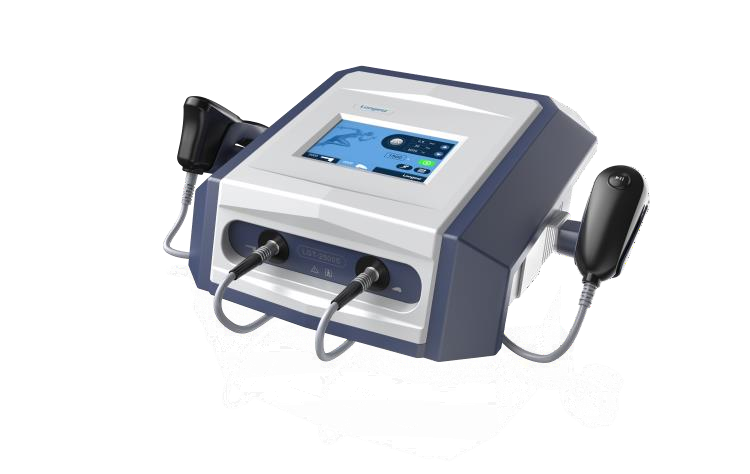 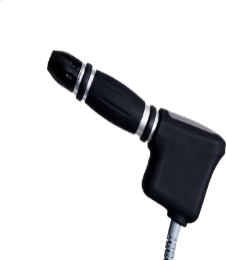 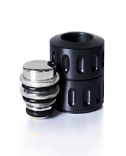 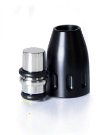 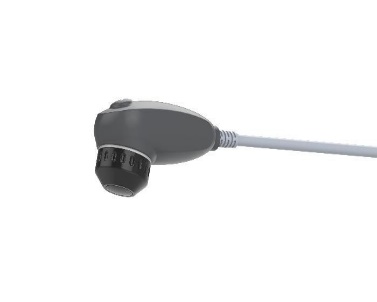 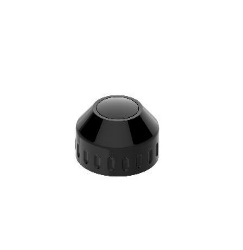 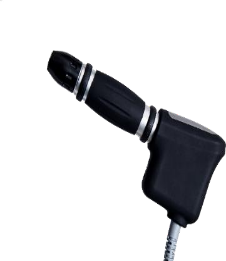 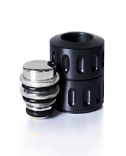 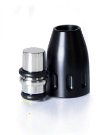 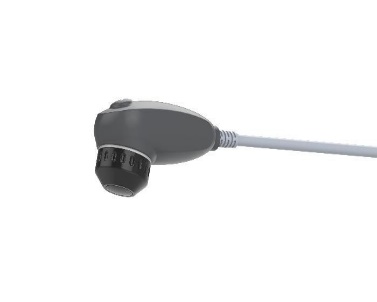 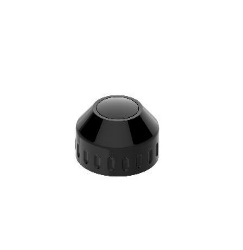 1. Наименование проекта: «Повышение качества оказания реабилитационной помощи взрослому населению с заболеваниями опорно-двигательной системы в учреждении здравоохранения «Борисовская центральная районная больница».1. Наименование проекта: «Повышение качества оказания реабилитационной помощи взрослому населению с заболеваниями опорно-двигательной системы в учреждении здравоохранения «Борисовская центральная районная больница».2. Срок реализации проекта - 2024-2025 гг.2. Срок реализации проекта - 2024-2025 гг.3. Организация-заявитель, предлагающая проект – учреждение здравоохранения «Борисовская центральная районная больница».3. Организация-заявитель, предлагающая проект – учреждение здравоохранения «Борисовская центральная районная больница».4. Цели проекта:- реализация современных технологий медицинской реабилитации у пациентов с заболеваниями опорно-двигательной системы;- повышение качества жизни пациентов с заболеваниями опорно-двигательной системы;- снижение риска выхода на инвалидность пациентов с заболеваниями опорно-двигательной системы.4. Цели проекта:- реализация современных технологий медицинской реабилитации у пациентов с заболеваниями опорно-двигательной системы;- повышение качества жизни пациентов с заболеваниями опорно-двигательной системы;- снижение риска выхода на инвалидность пациентов с заболеваниями опорно-двигательной системы.5. Задачи, планируемые к выполнению в рамках реализации проекта: - организация реабилитационной помощи на современном высокотехнологичном уровне;- внедрение в программу медицинской реабилитации пациентов метода, лечебный эффект которого основан на глубоком проникновении в организм акустических волн;- обеспечение высокого качества и точности воздействия волн на пораженный участок путем индивидуального подбора силы и частоты вибрационных импульсов.5. Задачи, планируемые к выполнению в рамках реализации проекта: - организация реабилитационной помощи на современном высокотехнологичном уровне;- внедрение в программу медицинской реабилитации пациентов метода, лечебный эффект которого основан на глубоком проникновении в организм акустических волн;- обеспечение высокого качества и точности воздействия волн на пораженный участок путем индивидуального подбора силы и частоты вибрационных импульсов.6. Целевая группа:- проект рассчитан на пациентов с заболеваниями, травмами опорно-двигательного аппарата, находящихся на реабилитации в учреждении здравоохранения «Борисовская центральная районная больница».6. Целевая группа:- проект рассчитан на пациентов с заболеваниями, травмами опорно-двигательного аппарата, находящихся на реабилитации в учреждении здравоохранения «Борисовская центральная районная больница».7. Краткое описание мероприятий в рамках проекта: - ударно-волновая терапия (УВТ) – медицинская процедура, позволяющая улучшить регенерацию и кровообращение в различных тканевых структурах. Кроме того, метод оказывает выраженный обезболивающий и противовоспалительный эффект;- действие прибора ударно-волновой терапии обусловлено образованием коротких, четко направленных вибрационных импульсов, изменяющих структурный состав поврежденных клеток. Создаваемые звуковые волны проходят сквозь мягкие ткани вглубь организма, останавливаясь только в области плотных анатомических структур; - усилившееся кровообращение почти сразу выводит разрушенные частицы воспаленных клеток и способствует скорейшему их рассасыванию микрофагами. Целые, здоровые ткани на пульсацию ударной волны не реагируют, так как эластичная структура неповрежденных клеток свободно пропускает импульс.Благодаря подобным физическим свойствам акустические колебания приводят к «массажу» перечисленных структур и развитию следующего биологического действия: - увеличивается кровоток и отток лимфатической жидкости;- снижается отечность мягких тканей;- развивается противовоспалительный эффект;- за счет снижения тонуса гладкой мускулатуры и скелетных мышц снижается выраженность болевого синдрома;- улучшается регенерация тканей;- снижается чувствительность нервных образований и рецепторов.Преимущества УВТ:- ускорение восстановления поврежденных тканей;- избавление от спазмов и расслабления мышц;- повышение уровня подвижности суставного аппарата.Показания к применению УВТ:- боли в шее, спине, обусловленные заболеваниями и травмами позвоночника, включая грыжи и протрузии межпозвонковых дисков;- плечелопаточный периартрит;- боли в кистях рук;- онемение в руках и ногах;- пяточная шпора;- локтевые эпикондилиты («локоть теннисиста» и «локоть гольфиста»);- артрозы тазобедренных, коленных и голеностопных суставов с болевым синдромом;- мышечные боли;- ограничение подвижности в суставах (контрактуры), вызванные травмой или другим заболеванием;- боли по ходу сухожилий;- боли, связанные с повышенным тонусом мышц;- последствия спортивных травм и многие другие проблемы опорно-двигательного аппарата;- реабилитация после заболеваний опорно-двигательного аппарата.Уникальные особенности аппарата УВТ:- улучшается кровоснабжение и лимфоотток в тканях, что нормализует окислительно-восстановительные реакции, способствует выведению продуктов воспаления, уменьшению отечности;- активизируются процессы регенерации, стимулируется рост новых капилляров (за счет синтеза в тканях сосудистого эндотелиального фактора роста), а также местных процессов клеточного иммунитета;- обезболивающий эффект УВТ возникает с первой процедуры и длится от нескольких часов до суток, а после нескольких сеансов часто болевой синдром полностью исчезает;- улучшение структуры и эластичности связок, мышц и других тканей, размягчение рубцов и воспалительных инфильтратов, снятие спастичности мышц;- увеличение объема движений в суставах;- устранение триггерных точек;- уменьшение кальциевых отложений.7. Краткое описание мероприятий в рамках проекта: - ударно-волновая терапия (УВТ) – медицинская процедура, позволяющая улучшить регенерацию и кровообращение в различных тканевых структурах. Кроме того, метод оказывает выраженный обезболивающий и противовоспалительный эффект;- действие прибора ударно-волновой терапии обусловлено образованием коротких, четко направленных вибрационных импульсов, изменяющих структурный состав поврежденных клеток. Создаваемые звуковые волны проходят сквозь мягкие ткани вглубь организма, останавливаясь только в области плотных анатомических структур; - усилившееся кровообращение почти сразу выводит разрушенные частицы воспаленных клеток и способствует скорейшему их рассасыванию микрофагами. Целые, здоровые ткани на пульсацию ударной волны не реагируют, так как эластичная структура неповрежденных клеток свободно пропускает импульс.Благодаря подобным физическим свойствам акустические колебания приводят к «массажу» перечисленных структур и развитию следующего биологического действия: - увеличивается кровоток и отток лимфатической жидкости;- снижается отечность мягких тканей;- развивается противовоспалительный эффект;- за счет снижения тонуса гладкой мускулатуры и скелетных мышц снижается выраженность болевого синдрома;- улучшается регенерация тканей;- снижается чувствительность нервных образований и рецепторов.Преимущества УВТ:- ускорение восстановления поврежденных тканей;- избавление от спазмов и расслабления мышц;- повышение уровня подвижности суставного аппарата.Показания к применению УВТ:- боли в шее, спине, обусловленные заболеваниями и травмами позвоночника, включая грыжи и протрузии межпозвонковых дисков;- плечелопаточный периартрит;- боли в кистях рук;- онемение в руках и ногах;- пяточная шпора;- локтевые эпикондилиты («локоть теннисиста» и «локоть гольфиста»);- артрозы тазобедренных, коленных и голеностопных суставов с болевым синдромом;- мышечные боли;- ограничение подвижности в суставах (контрактуры), вызванные травмой или другим заболеванием;- боли по ходу сухожилий;- боли, связанные с повышенным тонусом мышц;- последствия спортивных травм и многие другие проблемы опорно-двигательного аппарата;- реабилитация после заболеваний опорно-двигательного аппарата.Уникальные особенности аппарата УВТ:- улучшается кровоснабжение и лимфоотток в тканях, что нормализует окислительно-восстановительные реакции, способствует выведению продуктов воспаления, уменьшению отечности;- активизируются процессы регенерации, стимулируется рост новых капилляров (за счет синтеза в тканях сосудистого эндотелиального фактора роста), а также местных процессов клеточного иммунитета;- обезболивающий эффект УВТ возникает с первой процедуры и длится от нескольких часов до суток, а после нескольких сеансов часто болевой синдром полностью исчезает;- улучшение структуры и эластичности связок, мышц и других тканей, размягчение рубцов и воспалительных инфильтратов, снятие спастичности мышц;- увеличение объема движений в суставах;- устранение триггерных точек;- уменьшение кальциевых отложений.8. Общий объем финансирования (в долларах США по курсу Национального Банка Республики Беларусь) – 20500.8. Общий объем финансирования (в долларах США по курсу Национального Банка Республики Беларусь) – 20500.Источник финансированияОбъем финансирования (в долларах США по курсу Национального Банка Республики Беларусь)Средства донора17500Софинансирование (собственные средства)30009. Место реализации проекта (область/район, город): 222120, г. Борисов, ул. 1812 года, 9.9. Место реализации проекта (область/район, город): 222120, г. Борисов, ул. 1812 года, 9.10. Контактные лица: Городецкая Ольга Викторовна, заместитель главного врача, 
тел. 8 (0177) 73 30 21, электронная почта cvkk@borisov-crb.by10. Контактные лица: Городецкая Ольга Викторовна, заместитель главного врача, 
тел. 8 (0177) 73 30 21, электронная почта cvkk@borisov-crb.by